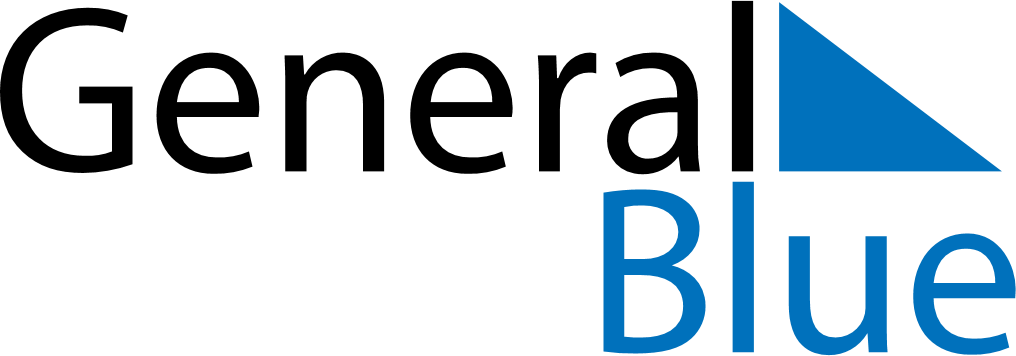 March 2030March 2030March 2030MalawiMalawiMondayTuesdayWednesdayThursdayFridaySaturdaySunday123Martyrs’ Day45678910Martyrs’ Day111213141516171819202122232425262728293031